ПРИНЯТО      	             УТВЕРЖДЕНОНа заседании                                                                           Приказом №__________                      педагогического совета                                                          от «     » ________2019г.Протокол №___________                         	              Директор ГБПОУ РС(Я) «АМК»От «     »_________2019г.                                                          ____________Н.С. Миронов                                                              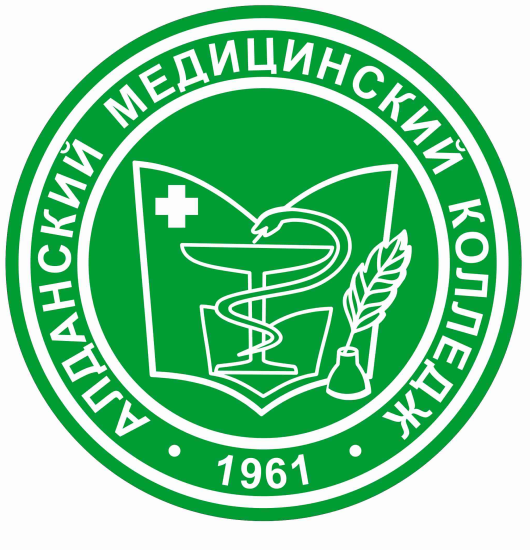 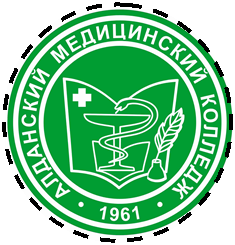 Положение о стипендиальном обеспечении и других формах материальной поддержки студентов ГБПОУ  РС (Я) « Алданский медицинский колледж»2019Положение о стипендиальном обеспечении и других формах материальной поддержки студентов ГБПОУ  РС (Я) « Алданский медицинский колледж»1. Назначение и область применения1.1 Положение о стипендиальном обеспечении и других формах материальной поддержки студентов ГБПОУ  РС (Я) «Алданский медицинский колледж» (далее Положение) определяет порядок формирования и использования средств на выплату стипендий и оказания других форм материальной поддержки студентам Государственного  бюджетного профессионального образовательного учреждения   Республики Саха (Якутия) «Алданский медицинский колледж» (далее – колледж), обучающимся по   программам подготовки специалистов среднего звена.1.2 Целью вводимой настоящим Положением системы стипендиального обеспечения и других форм материальной поддержки студентов является стимулирование у студентов мотивации к повышению качества освоения образовательных программ и введение дифференцированной социальной политики по отношению к нуждающимся студентам колледжа. 1.3 Положение разрабатывается стипендиальной комиссией, в обязательном порядке согласовывается со студенческой профсоюзной организацией или с органами студенческого самоуправления (студенческий совет или другая студенческая организация, представляющая интересы обучающихся) и утверждается директором в соответствии с Уставом колледжа. 
2. Нормативные ссылкиПоложение разработано в соответствии с Федеральным законом Российской Федерации от 29 декабря 2012 г. г. № 273-ФЗ «Об образовании в Российской Федерации», Постановлением Правительства Республики Саха (Якутия) от 09 сентября 2014 г. № 306 «О Порядке назначения государственной академической стипендии и государственной социальной стипендии студентам, обучающимся в профессиональных образовательных организациях по очной форме обучения, за счет бюджетных ассигнований Республики Саха (Якутия)» ( с изменениями на 20 июня 2018 года), Уставом колледжа. В Положении использованы ссылки на нормативные документы: - Постановление Правительства Российской Федерации от 28 июля 2011 г. № 625 «О стипендиях Правительства Российской Федерации для обучающихся по образовательным программам начального профессионального и среднего профессионального образования, соответствующим приоритетным направлениям модернизации и технологического развития экономики Российской Федерации»;  -Указ Президента Республики Саха (Якутия) от 25 ноября 2011 г. № 1071 « О стипендиях Главы Республики Саха (Якутия) обучающимся профессиональных образовательных организаций»  - Закон Республики Саха (Якутия) от 18 мая 2005 г. 234-3 № 475- III «О размерах районного коэффициента и процентной надбавки к заработной плате в Республике Саха (Якутия)»; - Федеральный закон от 28 марта 1998 года № 53-ФЗ «О воинской обязанности и военной службе»; - Федеральный закон от 17 июля 1999 г. № 178-ФЗ «О государственной социальной помощи»; - Постановление Правительства Российской Федерации от 20 августа 2003 г. № 512 «О перечне видов доходов, учитываемых при расчете среднедушевого дохода семьи и дохода одиноко проживающего гражданина для оказания им государственной социальной помощи»; - Постановлением Правительства Российской Федерации от 3 ноября 1994 г. N 1206 "Обутверждении порядка назначения и выплаты ежемесячных компенсационных выплат отдельным категориям граждан"; - приказ Министерства образования и науки РФ от 13 июня 2013 г. N 455 «Об утверждении Порядка и оснований предоставления академического отпуска обучающимся». 
3. Общие положения3.1. Стипендии, являясь денежной выплатой, назначаемой студентам, обучающимся по очной форме обучения за счёт бюджетных ассигнований государственного бюджета Республики Саха (Якутия) в колледже, подразделяются на следующие виды: а) государственная академическая стипендия или повышенная государственная академическая стипендия - стипендия, назначаемая в зависимости от успехов в учебе, научно-практической деятельности; б) государственная социальная стипендия - стипендия, назначаемая студентам, нуждающимся в социальной помощи; в) именная стипендия - стипендия, учреждаемая органами государственной власти, органами местного самоуправления, юридическими и физическими лицами, студентам, проявившим выдающиеся способности как в учебной и научной деятельности, так и по отдельным дисциплинам, победителям республиканских, всероссийских и международных олимпиад, творческих конкурсов, фестивалей, авторам открытий, изобретений, научных статей в республиканских, центральных изданиях Российской Федерации и за рубежом, активно участвующим в общественной жизни колледжа, показавшим высокий уровень воспитанности, ведущим здоровый образ жизни. Именные стипендии являются целевыми. К именным стипендиям относятся: -стипендии Правительства Российской Федерации, учреждаемые в целях государственной поддержки талантливой молодежи, повышения престижа рабочих профессий и специальностей среднего профессионального образования в соответствии с постановлением Правительства Российской Федерации от 28 июля 2011 г. № 625 «О стипендиях Правительства Российской Федерации для обучающихся по образовательным программам начального профессионального и среднего профессионального образования, соответствующим приоритетным направлениям модернизации и технологического развития экономики Российской Федерации»; -стипендии Президента Республики Саха (Якутия), учреждаемые в целях государственной поддержки обучающихся образовательных учреждений среднего и начального профессионального образования по специальностям и профессиям, приоритетным направлениям технологического развития Республики Саха (Якутия) в соответствии с Указом Президента Республики Саха (Якутия) от 25 ноября 2011 г. № 1071 « О стипендиях Главы Республики Саха (Якутия) обучающимся профессиональных образовательных организаций» -другие виды именных стипендий, учреждаемые правовыми актами Российской Федерации, Республики Саха (Якутия), а также решениями органов местного самоуправления, юридических и физических лиц. 
3.2. Стипендиальный фонд - средства, выделяемые колледжу на стипендиальное обеспечение и другие меры материальной поддержки студентов. 3.3. Стипендиальная комиссия - уполномоченный состав лиц из числа членов педагогического совета и студенческой (объединенной) профсоюзной организацией и представителей студентов (студенческой объединенной профсоюзной организации (при ее наличии), студенческого совета или другой студенческой организации, представляющая интересы студентов). Стипендиальная комиссия создается в колледже в целях обеспечения дифференцированного подхода к уровням стипендии и других форм материальной поддержки, а также начисления их (в пределах выделенных средств) в зависимости от успеваемости студентов. 3.4. Другие формы материальной поддержки студентов из средств стипендиального фонда колледжа для студентов очной формы и бюджетной основы обучения: а) единовременная материальная помощь - финансовые средства, выплачиваемые единовременно для определенной категории студентов, нуждающихся в материальной помощи; 
б) расходы на организацию культурно-массовой и физкультурно-оздоровительной работы, санаторно-курортного лечения и отдыха - финансовые средства, выплачиваемые студентам на данные расходы по решению стипендиальной комиссии; в) поощрительные выплаты - финансовые средства, единовременно выплачиваемые по представлению стипендиальной комиссии для определенной категории из числа студентов, достигших положительных результатов в изучении отдельных дисциплин, победителей и участников олимпиад, конкурсов, смотров, спортивных и культурных мероприятий; г) социальная помощь – финансовые средства, выплачиваемые определенной категории студентов по решению стипендиальной комиссии; д) повышенная государственная академическая стипендия – повышение размера государственной академической стипендии студентам по результатам промежуточной аттестации. 3.5 Все расходы на выплату стипендий и других форм материальной поддержки студентов производятся из средств фонда колледжа, финансируются за счет средств государственного бюджета Республики Саха (Якутия) и средств колледжа от приносящей доход деятельности и выплачиваются по решению стипендиальной комиссии. 
4. Порядок и условия формирования стипендиального фонда колледжа4.1. Стипендиальный фонд формируется за счет: 4.1.1. Бюджетных ассигнований Республики Саха (Якутия), выделяемых на стипендиальное обеспечение обучающихся; 4.1.2. Средств, предназначенных на выплаты именных стипендий; Средств, предназначенных на выплаты именных стипендий, за счёт привлечённых средств от предприятий, организаций, учреждений. 4. 2. Размер средств, выделяемых из средств государственного бюджета Республики Саха (Якутия) на обеспечение стипендиального фонда, определяется исходя из среднегодового контингента студентов и размера государственной академической стипендии на одного студента, установленной Правительством Республики Саха (Якутия). Минимальный размер государственной академической стипендии исчисляется путем начисления к базовой части государственной академической стипендии районного коэффициента в размере, установленном для лиц, работающих в организациях, финансируемых из государственного бюджета Республики Саха (Якутия) в соответствии с Законом Республики Саха (Якутия) от 18 мая 2005 г. 234-3 № 475- III «О размерах районного коэффициента и процентной надбавки к заработной плате в Республике Саха (Якутия)». При формировании стипендиального фонда в колледже ежегодно в установлен-ном порядке в государственном бюджете Республики Саха (Якутия) учитываются дополнительные средства в размере 20 % к стипендиальному фонду, из них 10 % на поощрение успешно обучающихся и 10 % на оказание материальной помощи студентам. 5. Порядок использования стипендиального фонда. Размеры стипендий5.1. Выплата стипендий студентам производится за счет средств, выделяемых на стипендиальное обеспечение и другие формы материальной поддержки обучающихся, определяемых в соответствии с разделом 4 настоящего Положения. 5.2. В целях распределения стипендиального фонда приказом директора колледжа создается стипендиальная комиссия, в состав которой входят представители педагогического совета колледжа, студенческого самоуправления, выборного органа первичной профсоюзной организации, представитель планово - финансовой службы. Порядок принятия решения стипендиальной комиссии устанавливается с учетом следующего: 5.2.1. Основная задача комиссии - обеспечение дифференцированного подхода к стипендии и другим формам материальной поддержки, а также начисление их (в пределах выделенных средств) в зависимости от успеваемости студентов. 5.2.2. Стипендиальная комиссия рассматривает представленные студентами документы и выносит решение в течение 10 дней с даты их поступления. 5.2.3. Решения стипендиальной комиссии оформляются протоколом, на основании которого директор колледжа издает приказ о начислении стипендии. 5.3. Распределение стипендиального фонда и процедура назначения стипендий студентам регулируются настоящим Положением. 5.4. Доля бюджетных средств, предназначенных для выплат государственных академических и государственных социальных стипендий, определяется решением стипендиальной комиссии в соответствии с пунктом 7.8 настоящего Положения. 5.5. Колледж в пределах имеющихся лимитов бюджетных обязательств    самостоятельно разрабатывает и реализует меры социальной поддержки студентов, в том числе устанавливает размер стипендии в зависимости от их материального положения и академических успехов. 5.6. Размер государственной академической стипендии, государственной социальной стипендии, выплачиваемый колледжем, определяется им самостоятельно, но не может быть меньше размеров, установленных Правительством Республики Саха (Якутия). При этом максимальный размер государственной академической стипендии составляет не более ее двукратного размера, установленного Правительством Республики Саха (Якутия). 5.7. Размеры именных стипендий для студентов колледжа определяются нормативно-правовыми актами органов государственной власти, органов местного самоуправления, юридических и физических лиц, их учредивших. 
6. Порядок назначения и выплаты государственных академических стипендий и именных стипендий6.1. Государственная академическая стипендия выплачивается в размерах, определяемых колледжем, с учетом мнения студенческого совета и выборного органа первичной профсоюзной организации в пределах средств, выделяемых колледжу на стипендиальное обеспечение студентов. 6.2. Государственная академическая стипендия назначается студентам в зависимости от успехов в учебе на основании результатов промежуточной аттестации не реже двух раз в год. 6.3. Решение о назначении государственной академической стипендии и её лишении, а также о назначении повышенной государственной академической стипендии и ее лишении в соответствии с пунктом 8.4 настоящего Положения, принимается стипендиальной комиссией ГБПОУ   РС (Я) «АМК» с учетом следующего: 6.3.1. Отсутствие у студента по результатам промежуточной аттестации оценки «удовлетворительно». 6.3.2. Отсутствие у студента академической задолженности. 6.3.3. Студентам первых курсов, зачисленным на очное отделение в пределах государственного задания (контрольных цифр), государственная академическая стипендия назначается в первом учебном семестре на период с начала учебного года до сдачи зачетов и (или) экзаменов первой промежуточной аттестации. 6.4. Государственная академическая стипендия выплачивается только в период обучения в колледже. 6.5. Назначение государственной академической стипендии производится 2 раза в год по итогам летнего и зимнего семестров приказом директора колледжа по представлению стипендиальной комиссии. 6.6. Выплата государственной академической стипендии прекращается и не назначается в следующих случаях: - по завершении обучения; - по отчислении студента в связи со случаями, предусмотренными Уставом колледжа; - при получении студентом оценки «удовлетворительно» во время прохождения промежуточной аттестации; - при образовании у студента академической задолженности; - при предоставлении академического отпуска. Выплата государственной академической стипендии прекращается с первого числа месяца, следующего за месяцем издания приказа об отчислении студента или приказа о предоставлении академического отпуска Выплата государственной академической стипендии прекращается с первого числа месяца, следующего за месяцем получения студентом оценки «удовлетворительно» во время прохождения промежуточной аттестации, или образования у студента академической задолженности. 6.7. Студентам, получившим оценки «удовлетворительно» и ниже на зачетах и экзаменах и пересдавшим их по этим предметам до окончания срока проведения промежуточной аттестации (установленного срока подведения итогов текущей успеваемости), государственная академическая стипендия назначается на общих основаниях. 6.8. Студенты, получающие именную стипендию, не лишаются права на получение государственной академической стипендии. 6.9. Студентам, зачисленным в порядке восстановления или перевода из другой профессиональной образовательной организации, назначается государственная академическая стипендия на общих основаниях. 6.10. Студенты, обучающиеся по целевой контрактной подготовке в пределах ассигнований, предусматриваемых в государственном бюджете Республики Саха (Якутия) на соответствующий год, имеют право на получение государственной академической стипендии на общих основаниях. 
6.11. Студентам, находящимся в академических отпусках по медицинским показаниям, обучающимся матерям, находящимся в отпуске по уходу за ребенком, государственная академическая стипендия не назначается. По возвращении студента из академического отпуска выплата государственной академической стипендии в размере, утвержденном ему стипендиальной комиссией колледжа, возобновляется до результатов очередной экзаменационной сессии или до подведения итогов текущей успеваемости, после чего стипендия назначается в соответствии с настоящим Положением. 6.12. Студентам на период их болезни и иной временной нетрудоспособности (в том числе на период отпуска по беременности и родам) продолжительностью свыше одного месяца при наличии соответствующего медицинского документа выплата назначенной государственной академической стипендии сохраняется. 6.13. Для студентов, сессия которым продлена по болезни или другим уважительным причинам, подтвержденным необходимыми документами, государственная академическая стипендия назначается на общих основаниях в случае сдачи сессии в установленный срок, до окончания которого студент стипендии не лишается. 6.14. За студентами на время медицинского освидетельствования, медицинского обследования или лечения для решения вопросов о постановке их на воинский учет, об обязательной подготовке к военной службе, о призыве или добровольном поступлении на военную службу, призыве на военные сборы, а также на время исполнения ими других обязанностей, связанных с воинским учетом, обязательной подготовкой к военной службе, призывом или добровольным поступлением на военную службу и призывом на военные сборы, стипендиальное обеспечение сохраняется. 6.15. Выплата государственной академической стипендии производится один раз в месяц. В летний период государственная академическая стипендия выплачивается за весь каникулярный период . 6.16. Право на получение государственной академической стипендии не распространяется на студентов, обучающихся в колледже на платной договорной основе. 6.17. Порядок назначения и выплаты именных стипендий определяются нормативно-правовыми актами органов государственной власти, органов местного само-управления, юридических и физических лиц, их учредивших, а также предприятий, организаций, учреждений различных форм собственности. 
7. Порядок назначения и выплаты государственных социальных стипендий7.1. Государственные социальные стипендии назначаются за счет средств стипендиального фонда, предназначенного для выплаты социальных стипендий в обязательном порядке следующим категориям из числа студентов: а) детям-сиротам и детям, оставшимся без попечения родителей, а также лицам из числа детей-сирот и детей, оставшихся без попечения родителей; б) лицам из числа детей-сирот и детей, оставшихся без попечения родителей, старше 23 лет, принятых на обучение по очной форме впервые до достижения ими возраста 23 лет; потерявшим в период обучения обоих или единственного родителя; в) признанным в установленном порядке инвалидами I и II групп; г) пострадавшим в результате аварии на Чернобыльской АЭС и других радиационных катастроф, вследствие ядерных испытаний на Семипалатинском полигоне; д) обучающимся, являющимся инвалидами вследствие военной травмы или заболевания, полученных в период прохождения военной службы, и ветеранами боевых действий либо имеющим право на получение государственной социальной помощи; ж) проходивших в течение не менее трех лет военную службу по контракту в Вооруженных Силах Российской Федерации, во внутренних войсках Министерства внутренних дел Российской Федерации, в инженерно-технических, дорожно-строительных воинских формированиях при федеральных органах исполнительной власти и в спасательных воинских формированиях федерального органа исполнительной власти. Уполномоченного на решение задач в области гражданской обороны, Службе безопасности, органах государственной охраны и федеральном органе обеспечения мобилизационной подготовки органов государственной власти Российской Федерации на воинских должностях, подлежащих замещению солдатами, матросами, сержантами, старшинами, и уволенных с воинской службы по основаниям, предусмотренным подпунктами «б» - «г» пункта 1, подпунктом «а» пункта 2 и подпунктами «а» - «в» пункта 3 статьи 51 Федерального закона от 28 марта 1998 года № 53-ФЗ «О воинской обязанности и военной службе». 7.2. Дети-инвалиды (до достижения 18 лет) и инвалиды III группы (при прочих равных условиях) имеют первоочередное право на получение государственной социальной стипендии по сравнению со студентами, представившими справки на получение государственных социальных стипендий. 7.3. Государственная социальная стипендия назначается студенту с даты представления документа, подтверждающего соответствие одной из категорий граждан, указанных в пункте 7.1. настоящего Положения. К документам, подтверждающим право на получение государственной социальной помощи, относится справка о праве на получение государственной социальной помощи (далее – справка о праве получения государственной социальной помощи), выдаваемая органами социальной защиты населения по месту жительства или пребывания. Право на получение государственной социальной стипендии распространяется только на студентов, представивших данную справку, которая выдается по месту постоянного или преимущественного проживания студента органами социальной защиты населения в соответствии с Федеральным законом от 17 июля 1999 г. № 178-ФЗ «О государственной социальной помощи» и постановлением Правительства Российской Федерации от 20 августа 2003 г. № 512 «О перечне видов доходов, учитываемых при расчете среднедушевого дохода семьи и дохода одиноко проживающего гражданина для оказания им государственной социальной помощи». Справка представляется ежегодно, один раз в учебном году. 7.4. Выплата государственной социальной стипендии прекращается с первого числа месяца, следующего за месяцем прекращения действия основания ее назначения, и возобновляется с месяца, в котором был представлен документ, подтверждающий соответствие одной из категорий граждан, указанных в пункте 7.4. настоящего Положения. 7.5. Выплата государственной социальной стипендии производится за счет средств стипендиального фонда, предназначенного для выплаты государственных социальных стипендий, один раз в месяц с момента предоставления справки, выданной органом социальной защиты согласно пункту 7.4. настоящего Положения. 7.6. Выплата государственной социальной стипендии прекращается в случае: а) отчисления студента из колледжа; б) прекращения действия основания, по которому стипендия была назначена.7.7. Выплата государственной социальной стипендии может быть приостановлена при наличии задолженности по результатам экзаменационной сессии. По погашении студентом этой задолженности выплата стипендии возобновляется после ее ликвидации с момента приостановления выплаты стипендии. 7.8. Выплата государственной социальной стипендии прекращается с месяца, следующего за месяцем, в котором был издан приказ директора колледжа о прекращении ее выплаты. 7.9. Студенты, получающие государственную социальную стипендию, имеют прав претендовать на получение государственной академической стипендии на общих основаниях. 7.10. Студенты, обучающиеся по целевой контрактной подготовке в пределах ассигнований, предусматриваемых в государственном бюджете Республики Саха (Якутия) на соответствующий год, имеют право на получение государственной социальной стипендии на общих основаниях. 7.11. При предоставлении академического отпуска по медицинским показаниям детям-сиротам и детям, оставшимся без попечения родителей, а также лицам из числа детей-сирот и детей, оставшимся без попечения родителей, сохраняется стипендиальное обеспечение. 7.12. 3а студентами на время медицинского освидетельствования, медицинского обследования или лечения для решения вопросов о постановке их на воинский учет, об обязательной подготовке к военной службе, о призыве или добровольном поступлении на военную службу, призыве на военные сборы, а также на время исполнения ими других обязанностей, связанных с воинским учетом, обязательной подготовкой к военной службе, призывом или добровольным поступлением на военную службу и призывом на военные сборы, сохраняется стипендиальное обеспечение по месту учебы. 7.13. Право на получение государственной социальной стипендии не распространяется на студентов, обучающихся в колледже на платной договорной основе.      8. Другие формы материальной поддержки студентов8.1. Колледж вправе при наличии средств стипендиального фонда, осуществлять другие формы материальной поддержки студентов: - единовременная материальная помощь; - повышение государственной академической стипендии; - поощрительные выплаты; - социальная помощь; - средства на организацию культурно-массовой и физкультурно-оздоровительной работы, санаторно-курортного лечения и отдыха. 8.2. Все виды материальной поддержки оказываются студентам в порядке, устанавливаемом в колледже настоящим Положением по согласованию со студенческой (объединенной) профсоюзной организацией или с органом студенческого самоуправления в зависимости от материального положения и личных достижений студентов. 8.2.1. Размер и кратность оказания единовременной материальной помощи определяются стипендиальной комиссией колледжа в пределах имеющегося стипендиального фонда. 8.2.2. Решение об оказании единовременной материальной помощи, принимается директором колледжа на основании личного заявления студента на основании решения стипендиальной комиссии. 8.3. Студентам в пределах выделенных средств, стипендиальной комиссией колледжа могут (при достаточности бюджетных средств) устанавливаться повышенные государственные академические стипендии по результатам промежуточной аттестации (далее - повышенная стипендия) исходя из следующих критериев: - за обучение на «отлично» добавка к стипендии в размере 50 % от размера минимальной академической стипендии. - за обучение на «отлично» и не более чем по двум дисциплинам «хорошо» добавка к стипендии в размере 25 % от размера минимальной академической стипендии. 8.3.1. В случае наличия академической задолженности или пересдачи экзамена (зачета) по неуважительной причине в течение семестра, предшествующего назначению стипендии, повышенная стипендия не назначается. 8.3.2 Решение о назначении повышенной стипендии и ее лишении принимается стипендиальной комиссией колледжа согласно пункту 8.3 настоящего Положения. 8.4. На организацию культурно-массовой и физкультурно-оздоровительной работы, санаторно-курортного лечения и отдыха могут по решению стипендиальной комиссии выделяться средства. 8.5. В пределах имеющихся средств по решению стипендиальной комиссии могут производиться поощрительные выплаты студентам за достижения в изучении отдельных дисциплин, победителей и участников олимпиад, конкурсов, смотров, спортивных и культурных мероприятий. 
8.6. Отдельным категориям студентов по решению стипендиальной комиссии может выплачиваться социальная помощь при условии представления справки в соответствии с п. 7.3. 8.7 Стипендиальной комиссией колледжа могут быть предусмотрены иные формы материальной поддержки студентов, в зависимости от их материального положения, за счет средств от приносящей доход предпринимательской и иной деятельности. 9. Заключительные положения9.1 Настоящее Положение вступает в силу со дня введения его в действие приказом директора колледжа. 9.2 В данное Положение могут вноситься изменения и дополнения, которые утверждаются решением педагогического совета колледжа и вводятся в действие приказом директора колледжа. 
